说	明按照原国家食品药品监督管理总局《食品药品监督管理统计报表制度》要求，本报告收集原国家食药监总局“食药监统计”信息系统数据，数据报告期为 2017 年 12 月 1 日至 2018 年 11 月 30 日。报告分别对我市药品、医疗器械、化妆品行政受理、审批、监管等相关情况进行了汇总分析，供药品安全监管工作参考。目	录一、基本情况（一）药品GSP检查员情况	4（二）医疗器械GMP检查员情况	4二、药品监督管理（一）药品行政受理情况	4（二）医疗机构制剂注册情况	4（三）药品生产企业许可情况	5（四）药品生产企业GMP认证情况	5（五）药品经营企业许可情况	6（六）药品广告审批及违法广告查处情况	6（七）互联网药品服务机构审批和监管情况	6三、医疗器械监督管理（一）医疗器械审批情况	7（二）医疗器械生产企业基本情况	7（三）医疗器械经营企业基本情况	8（四）医疗器械广告审批及违法广告查处情况	9四、化妆品监督管理（一）化妆品生产企业许可情况	9一、基本情况（一）药品GSP检查员情况截至 2018 年 11 月底，全市实有药品 GSP 认证检查员 609 人，其中行政机关552 人、药品检验机构30 人、认证中心20 人、其他单位7 人， 全年开展药品 GSP 认证检查 966 人次。详见附表 1。（二）医疗器械GSP检查员情况截至 2018 年 11 月底，全市实有医疗器械 GMP 检查员 106 人，其中行政机关 36 人、医疗器械检测机构 8 人、审评中心 11 人、认证中心 29 人、其他单位 22 人，全年开展医疗器械 GMP 检查 750 人次。详见附表 2。二、药品监督管理（一）药品行政受理情况2018 年全市受理药品补充审批申请 46 件、药品补充备案申请185 件、再注册申请 90 件。详见附表 3。（二）医疗机构制剂注册情况2018 年全市医疗机构制剂许可无变化。截至 2018 年 11 月底，全市实有医疗机构制剂许可证 26 张。详见附表 4。（三）药品生产企业许可情况2018 年全市药品生产许可证新增 5 张、减少 5 张。截至 2018年11 月底，全市共核发药品生产企业许可证 129 张，其中生产基本药物的企业 47 家。按照生产类别划分，原料药和制剂生产企业 78 家、化学药生产企业 66 家、中药（不含饮片）生产企业 36 家、中药饮片生产企业 40 家、医用气体生产企业 10 家、药用辅料生产企业 4 家、空心胶囊生产企业 2 家、特殊药品生产企业 4 家。详见附表 5。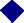 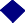 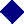 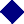 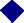 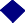 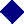 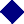 图 4-1	2015-2018 年药品生产许可企业情况	单位：家（四）药品生产企业GMP认证情况2018 年全市发放药品 GMP 证书 35 件，截至 2018 年 11 月底， 全市实有药品 GMP 证书 219 件。本期通过药品 GMP 认证的企业 28 家，截至 2018 年 11 月底，全市实有通过药品 GMP 认证的企业 115 家。详见附表 6。（五）药品经营企业许可情况2018 年全市新增药品经营企业 2788 家，减少 912 家。截至 2018年 11 月底，全市实有药品经营许可证持证企业 15988 家，其中专营生物制品的经营企业 3 家、专营药品类体外诊断试剂企业 8 家、专营中药材中药饮片企业 11 家。详见附表 7。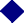 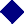 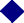 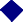 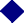 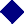 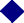 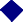 图 4-2	2015-2018 年药品经营企业情况	单位：家（六）药品广告审批及违法广告查处情况2018 年全市食品药品监管系统受理审查药品广告 370 件，给予广告批准文号 367 件，其中视 18 件、声 10 件、文 339 件 ；不予核发广告批准文号 3 件。发布违法药品广告公告 1 期，公告违法广告 5 件， 移交原工商行政管理部门 5 件。详见附表 8。（七）互联网药品服务机构审批和监管情况2018 年全市食品药品监管系统受理互联网信息服务申请 109 件，批准 83 件，驳回 26 件。全年无移交通信、网信部门查处的互联网药品服务机构案件。详见附表 9。三、医疗器械监督管理（一）医疗器械审批情况2018 年全市境内第二类医疗器械首次注册受理 134 件，批准 134件 ；延续注册受理 74 件，批准 74 件 ；许可事项变更受理 90 件，批准 90 件 ；登记事项变更受理 93 件。备案境内第一类医疗器械 77 件。截至 2018 年 11 月底，全市实有医疗器械注册 1222 件，其中境内第一类医疗器械 416 件、境内第二类医疗器械 806 件。详见附表10。（二）医疗器械生产企业基本情况截至 2018 年 11 月底，全市实有医疗器械生产企业 265 家，其中生产一类医疗器械的企业 31 家、生产二类医疗器械的企业 210 家、生产三类医疗器械的企业 24 家。2018 年全市新增医疗器械生产许可11 件，变更许可 95 件，延续许可 7 件，注销许可 12 件。截至 2018年 11 月底，全市实有医疗器械生产企业许可证 234 件。2018 年全市新增医疗器械生产备案 5 件，备案变更 36 件，备案标注 20 件。截至2018 年 11 月底，全市实有医疗器械备案 31 件。详见附表 11。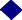 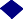 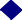 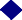 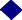 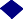 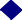 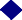 图 5-1	2015-2018 年医疗器械生产企业情况	单位：家（三）医疗器械经营企业基本情况截至 2018 年 11 月底，全市实有医疗器械经营企业 12026 家，其中仅从事第二类医疗器械经营的企业 8072 家，仅从事第三类医疗器械经营的企业 1524 家，同时从事二、三类医疗器械经营的企业2430 家。2018 年全市新增医疗器械经营企业许可 606 件，变更许可 667 件，延续许可 142 件，补发许可 3 件，注销许可 98 件。截至 2018 年 11月底， 全市实有医疗器械经营企业许可 3954 件。2018 年全市新增医疗器械经营备案 2241 件，变更备案 1006 件，补发备案 4 件，备案标注 104件。截至 2018 年 11 月底，全市实有医疗器械备案10502 件。详见附表 12。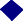 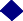 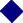 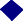 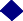 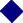 图 5-2	2015-2018 年医疗器械经营企业情况	单位：家    （四）医疗器械广告审批及违法广告查处情况2018 年全市受理审查医疗器械广告 415 件，给予广告批准文号412 件，其中视 2 件、文 410 件 ；不予核发广告批准文号 3 件。发布违法医疗器械广告公告 1 期，公告违法医疗器械广告 1 件，移交原工商行政管理部门 1 件。详见附表13。四、化妆品监督管理（一）化妆品生产企业许可情况2018 年全市新发放化妆品卫生许可证 3 张，减少 1 张。截至2018 年 11 月底，全市实有化妆品生产企业 20 家。详见附表 14。附表1	药品GSP检查员情况表附表2	医疗器械GMP检查员情况表附表3	药品行政事项受理情况汇总表附表4	医疗机构制剂许可证情况表附表5	药品生产许可证核发情况汇总表              附表6	药品生产企业GMP认证情况表附表7	药品经营企业情况汇总表附表8	药品广告审批及查处情况汇总表附表9	互联网药品服务机构审批和监管情况汇总表附表10	医疗器械审批情况汇总表附表11	医疗器械生产企业许可及备案情况汇总表附表12	医疗器械经营企业许可及备案情况汇总表附表13	医疗器械广告审批及查处情况表附表14	化妆品生产企业生产许可情况汇总表  附 表  附 表  附 表  附 表附表1附表1药品GSP检查员情况表 ……………………………………药品GSP检查员情况表 ……………………………………药品GSP检查员情况表 ……………………………………10附表2附表2医疗器械GMP检查员情况表 ………………………………医疗器械GMP检查员情况表 ………………………………医疗器械GMP检查员情况表 ………………………………11附表3附表3药品行政受理情况表………………………………………药品行政受理情况表………………………………………药品行政受理情况表………………………………………12附表4附表4医疗机构制剂注册情况表…………………………………医疗机构制剂注册情况表…………………………………医疗机构制剂注册情况表…………………………………13附表5附表5药品生产许可证核发情况汇总表…………………………药品生产许可证核发情况汇总表…………………………药品生产许可证核发情况汇总表…………………………13附表6附表6药品生产企业GMP认证情况表	…………………………药品生产企业GMP认证情况表	…………………………药品生产企业GMP认证情况表	…………………………13附表7附表7药品经营企业情况汇总表…………………………………药品经营企业情况汇总表…………………………………药品经营企业情况汇总表…………………………………15附表8	药品广告审批及查处情况汇总表	………………………附表8	药品广告审批及查处情况汇总表	………………………附表8	药品广告审批及查处情况汇总表	………………………附表8	药品广告审批及查处情况汇总表	………………………15附表9附表9互联网药品服务机构审批和监管情况汇总表……………互联网药品服务机构审批和监管情况汇总表……………16附表10附表10医疗器械审批情况汇总表…………………………………医疗器械审批情况汇总表…………………………………17附表11附表11医疗器械生产企业许可及备案情况汇总表………………医疗器械生产企业许可及备案情况汇总表………………17附表12附表12医疗器械经营企业许可及备案情况汇总表	……………医疗器械经营企业许可及备案情况汇总表	……………18附表13附表13医疗器械广告审批及查处情况表…………………………医疗器械广告审批及查处情况表…………………………21附表14附表14化妆品生产企业生产许可情况汇总表……………………化妆品生产企业生产许可情况汇总表……………………22项目项目代码GSP甲甲乙01本年末具有资格人数本年末具有资格人数01609其中 ：可从事检查工作的检查员人数其中 ：可从事检查工作的检查员人数02609按学历划分硕士研究生及以上0325按学历划分大学本科04509按学历划分大学大专0574按学历划分中专061按学历划分高中及以下070按职称划分高级0817按职称划分中级0966按职称划分初级1053按所在单位划分行政机关11552按所在单位划分药品检验所1230按所在单位划分认证中心1320按所在单位划分其他单位147培训情况检查员初次培训（人次）150培训情况检查员继续培训（人次）16210本年总检查次数（人次）本年总检查次数（人次）17966项目项目代码医疗器械质量管理规范检查甲甲乙01本年末具有资格人数本年末具有资格人数01106按学历划分硕士研究生及以上0240按学历划分大学本科0358按学历划分大学大专048按学历划分中专050按学历划分高中及以下060按职称划分高级0722按职称划分中级0841按职称划分初级097按检查经验分3年以下检查经验1035按检查经验分3年到5年检查经验1133按检查经验分5年以上检查经验1238按所在单位划分行政机关1336按所在单位划分医疗器械检测机构148按所在单位划分审评中心1511按所在单位划分认证中心1629按所在单位划分其他单位1722本年总检查次数（人次）本年总检查次数（人次）18750类别类别类别代码中药天然药物化学药品生物制品合计甲甲甲乙01020304药品新药临床试验申请010000药品新药新药证书申请020000药品新药生产批准申请030000药品按新药程序申报临床试验申请040000药品按新药程序申报新药证书申请050000药品按新药程序申报生产批准申请060000药品仿制药注册申请仿制药注册申请070000药品其中 ：临床试验申请其中 ：临床试验申请080000药品其中 ：生产批准申请其中 ：生产批准申请090000药品药品补充审批申请药品补充审批申请101825346药品药品补充备案申请药品补充备案申请11711122185药品再注册申请再注册申请121971090药品包装材料国产生产注册申请13---药品包装材料国产再注册申请14---药品包装材料国产补充申请15---药品包装材料进口再注册申请16---药品包装材料进口补充申请17---项目代码数量甲乙01上期末许可证数量0126本期新增020本期减少030期末实有许可证数0426项目项目项目项目项目单位代码上期末实有本期新增本期减少本期末实有甲甲甲甲甲乙丙01020304药品生产许可证数量药品生产许可证数量药品生产许可证数量药品生产许可证数量药品生产许可证数量个0112955129其中 ：基本药物生产企业数量生产企业数量生产企业数量个024747其中 ：基本药物实施生产企业质量受权人企业数量实施生产企业质量受权人企业数量实施生产企业质量受权人企业数量个034747生产企业数量原料药和制剂原料药和制剂原料药和制剂原料药和制剂家04791278生产企业数量生产制剂企业生产制剂企业家05591258生产企业数量化学药制剂家0646244生产企业数量中药制剂家07373139生产企业数量生物制品家0822生产企业数量生产原料药企业生产原料药企业家0938038生产企业数量化学药原料药家103838生产企业数量中药原料药家1100生产企业数量生产化学药企业小计生产化学药企业小计生产化学药企业小计生产化学药企业小计家1268166生产企业数量生产中药企业小计（不含饮片）生产中药企业小计（不含饮片）生产中药企业小计（不含饮片）生产中药企业小计（不含饮片）家13371136生产企业数量生产中药企业小计（含饮片）生产中药企业小计（含饮片）生产中药企业小计（含饮片）生产中药企业小计（含饮片）家14725176生产企业数量中药饮片中药饮片中药饮片中药饮片家1538——40生产企业数量按药品管理的体外诊断试剂按药品管理的体外诊断试剂按药品管理的体外诊断试剂按药品管理的体外诊断试剂家160——0生产企业数量医用气体医用气体医用气体医用气体家1711——10生产企业数量药用辅料药用辅料药用辅料药用辅料家184——4生产企业数量空心胶囊空心胶囊空心胶囊空心胶囊家192——2生产企业数量特殊药品特殊药品特殊药品特殊药品家204——4生产企业数量其他其他其他其他家210——0项目项目计量单位代码合计其中 ：原料药和制剂生产企业甲甲乙丙0102认证证书情况本期认证证书件0135-认证证书情况期末实有GMP证书件02219-认证企业情况（含通过总局认证）本期通过GMP认证企业家032820认证企业情况（含通过总局认证）期末实有通过GMP认证企业家0411570项目代码药品药品药品药品药品药品项目代码小计批发批发零售连锁零售连锁零售项目代码小计法人非法人企业数量门店数量零售甲乙010203040506上期末企业数量0114112620198394203970本期新增02278870792227475本期减少03912267141837期末实有企业数量04159886641991116063608其中 ：生物制品0533其中 ：专营药品类体外诊断试剂0688其中 ：专营中药材、中药饮片071111指标名称指标名称代码数量甲甲乙01审查核发受理审查01370审查核发给予批准文号02367审查核发视0318审查核发声0410审查核发文05339审查核发不予核发063广告复审复审批准文号070广告复审总局责成纠正080广告复审本机构建议复审090广告复审省级以上监管部门建议复审100广告复审收回批准文号110广告监管采取暂停销售措施的次数120广告监管撤销广告批准文号130广告监管移交原工商行政管理部门的违法广告145广告监管其中 ：未经审查已发布的违法广告150广告监管其中 ：篡改审批内容并已发布的违法广告165发布违法药品广告公告（期数）发布违法药品广告公告（期数）171发布公告的违法广告数发布公告的违法广告数185指标名称指标名称指标名称代码数量信息服务信息服务受理信息服务受理01109信息服务信息服务审批信息服务审批0283信息服务信息服务驳回信息服务驳回0326信息服务收回资格证书收回资格证书040交易服务交易服务受理交易服务受理050交易服务交易服务审批第三方平台060交易服务交易服务审批BTB070交易服务交易服务审批BTC080交易服务交易服务审批合计090交易服务交易服务驳回交易服务驳回100交易服务撤销资格证书撤销资格证书110移交通信、网信部门移交通信、网信部门移交通信、网信部门120类别代码本期备案首次注册首次注册延续注册延续注册许可事项变更许可事项变更登记事项变更受理注/撤销本期末实有类别代码本期备案受理批准受理批准受理批准登记事项变更受理注/撤销本期末实有甲乙01020304050607080910境内第一类医疗器械0177--------416进口第一类医疗器械02--------境内第二类医疗器械03-13413474749090930806境内第三类医疗器械04---进口第二类医疗器械(不含港澳台)05---港澳台第二类医疗器械06---进口第三类医疗器械(不含港澳台)07---港澳台第三类医疗器械08---合	计0977134134747490909301222项目项目项目计量单位代码数量甲甲甲乙丙01生产企业情况生产一类医疗器械产品的企业数量生产一类医疗器械产品的企业数量家0131生产企业情况生产二类医疗器械产品的企业数量生产二类医疗器械产品的企业数量家02210生产企业情况生产三类医疗器械产品的企业数量生产三类医疗器械产品的企业数量家0324生产企业情况生产企业总数生产企业总数家04265生产企业情况其中 ：仅无菌家0519生产企业情况仅植入性家061生产企业情况无菌/植入性家073生产企业情况仅体外诊断试剂（IVD）家0811生产企业情况定制式义齿家0935监管企业情况重点监管企业总数重点监管企业总数家1031监管企业情况其中 ：国家重点监管企业家11198监管企业情况省重点监管企业家1230许可情况本期新增本期新增件1311许可情况本期变更本期变更件1495许可情况本期延续本期延续件157许可情况本期补发本期补发件160许可情况本期注销本期注销件1712许可情况期末实有期末实有件18234备案情况本期新增本期新增件195备案情况本期变更本期变更件2036备案情况本期补发本期补发件210备案情况本期备案标注本期备案标注件2220备案情况期末实有期末实有件2331项目项目计量单位代码数量甲甲乙丙01经营企业情况仅从事第二类医疗器械经营的企业家018072经营企业情况仅从事第三类医疗器械经营的企业家021524经营企业情况同时从事第二、三类医疗器械经营的企业家032430经营企业情况仅从事无菌医疗器械经营的企业家04245经营企业情况仅从事植入性医疗器械经营的企业家05381经营企业情况同时从事无菌和植入性医疗器械经营的企业家06330经营企业情况从事体外诊断试剂(IVD) 经营的企业家07985经营企业情况为其他医疗器械生产经营企业提供贮存、配送服务的医疗器械经营企业家088许可情况本期新增件09606许可情况本期变更件10667许可情况本期延续件11142许可情况本期补发件123许可情况本期注销件1398许可情况期末实有件143954备案情况本期新增件152241备案情况本期变更件161006备案情况本期补发件174备案情况本期备案标注件18104备案情况期末实有件1910502指标名称指标名称代码数量甲甲乙01审查核发受理审查01415审查核发给予批准文号02412审查核发视032审查核发声040审查核发文05410审查核发不予核发063广告复审复审批准文号070广告复审总局责成纠正080广告复审本机构建议复审090广告复审省级以上监管部门建议复审100广告复审收回批准文号110广告监管撤销广告批准文号120广告监管移交原工商行政管理部门的违法广告131广告监管其中 ：未经审查已发布的违法广告140广告监管其中 ：篡改审批内容并已发布的违法广告151发布违法医疗器械广告公告（期数）发布违法医疗器械广告公告（期数）161发布公告的违法广告数发布公告的违法广告数171项目代码数量甲乙01截至上期末化妆品生产企业总数0118本期发放化妆品卫生/生产许可证数023本期减少化妆品卫生/生产许可证数031截至本期末化妆品生产企业总数0420